EkoBathbombs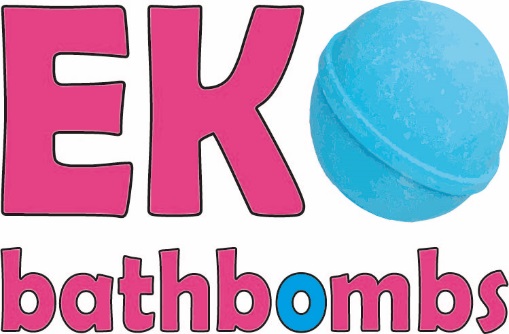 Purkyňova 97612 00 BRNOCzech RepublicENTHALPIA SOUDOUESTMENWAY RESSOURCE HUMAINE3 Boulevard Kennedy66000 Perpignan
17th January 2020Dear Sir or Madam,thank you for your leaflet. We would like to use your services.  We need a course for our employees. We would also like to ask if you are providing recruiting. Could you please give us some more information about the subject matter.We are looking to your reply.Your faithfully,Zuzana and Natálie from Team EkoBathbombs